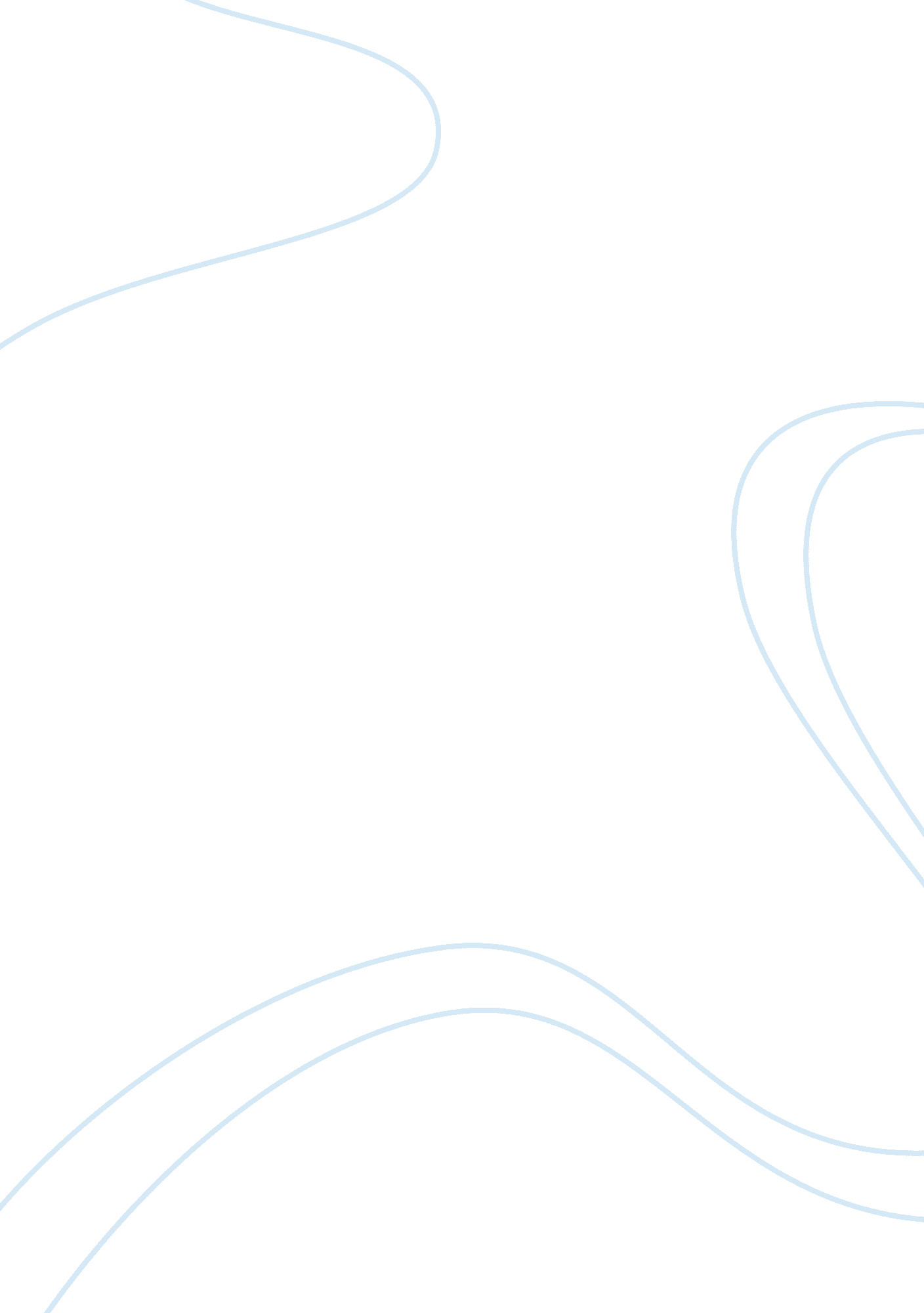 Childhood and adult story writing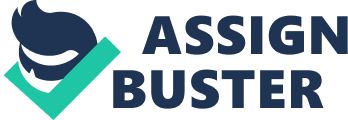 Compare/contrast childhood story writing/adult story writing Stories are a part of our lives which describe an individual's inner feelings in relation to the environment around him. The authors usually write in accordance to what their mind has in record. Different authors put their thoughts and feelings in the story they are writing. Different approaches are used by these authors to portray life as they see and the events as they see. However there is a difference between a childhood story writing and adulthood writing. Both these writings differ from the very basics of the story. This essay would further analyze both the writing styles and compare them accordingly. 
During childhood one tends to write the thoughts which one has in that particular age. The thoughts during childhood are of without experience and of innocence. The thoughts do not wander around the realms of this world as seen by the experienced individuals. The plot that is used during child hood writing is of imaginary aspirations as supposed by the children. The adventures sought out by children are put into words by them which tend to be adventurous. Furthermore the world viewed by the children is different than that viewed by the adults. Similarly the plot followed by the adults has a major difference with that of the children. The plot is well organized and well sought which comes after the experience the adults have gotten after living in this world. The realms of the life are put into words by the adults. Plot development can be said to be perfect by the adults as they have proper sense of where they are heading the story to. Similarly another major difference in the writings is that the vocabulary used by children is different than that of the adults. The vocabulary sense of children is smaller as compared to that of adults. The correct usage of words during the plot flows it towards the right direction, whereas the wrong usage of vocabulary would change the whole plot to a different direction. Adults use the correct form of vocabulary as compared that of children. Similarly the characters governed by children are usually not according to the plot and may divert from the actual position. The characters form an important part of the story which should be portrayed beautifully by the author. The personality, feelings and behavior of the character would be best defined by the adult writers rather than the children. This would make the storyline stronger as compared to that of the children. Adults usually point out a piece of story towards something and have a moral to the story which gives the reader an urge to understand that moral, however as of children they cannot point out particular morals out of the story which can affect one's life. 
Children have an imaginary and adventurous way of thinking which lets them to plot a story according to their adventurous mind. This kind of story would have a particular charm which if revised by the adults would form a master piece. Similarly the genre of the stories written by children and adults would clearly differ as the adults would put in their experiences of life with that of the story. The realms of life can change the whole plot and characterization of the story according to what the audience may require. 
Bibliography 
Thwaite, Ann. The Child's Side of the Story: A Writer Reflects on Writing for Children, Writing for Adults : a Lecture Given at the Osborne Collection of Early Children's Books, November 1, 1990. Helen E. Stubbs memorial lectures, no. 3. Toronto: Toronto Public Library, 1991. 
Armstrong, Michael. Children Writing Stories. Maidenhead: Open University Press, 2006. 